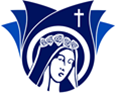 Sta. Rosa de Lima Escuela-Lista de útiles escolares-2020-2021PREESCOLAR1 mochila de tamaño regular				1 paquete de platos de papel pequeños 1 paquete grande de vasos de papel 5 oz.		3 rollos de toallas de papel 3 cajas grandes de Kleenex				1 paquete de toallitas húmedas 1 par de zapatos de tenis con velcro o sin cordones	1 paquete de toallitas Clorox	KINDERGARTEN1 MOCHILA DE TAMAÑO REGULAR			 1 paquete de toallitas Clorox (apellidos AL) 1 caja grande de Kleenex 					 1 caja toallitas para bebés (apellidos MZ)1 par de zapatos de tenis para dejar en la escuelaPRIMER GRADO 1 mochila						 	A-L paquete de toallitas húmedas para bebés 1 "carpeta de visualización 				M-Z paquete de toallitas Clorox 1 caja grande de Kleenex 					A-D caja grande galletas de peces 1 rollo de toallas de papel					E-H contenedor grande de galletitas animales.  1 par de zapatos de tenis para dejar en la escuela	I-Z caja grande de merienda de frutasSEGUNDO GRADO1 mochila							2 rollo de toallas de papel1 par de zapatos de tenis para dejar en la escuela	1 caja grande de Kleenex TERCER GRADO1 mochila1 par de zapatos de tenis para dejar en la escuela1 caja grande de Kleenex 1 Toallitas antibacterianas (húmedas)FOURTH GRADE1 mochila1 par de zapatos de tenis para dejar en la escuela1 caja grande de Kleenex 2 paquetes de toallitas Clorox	QUINTO GRADO1 mochila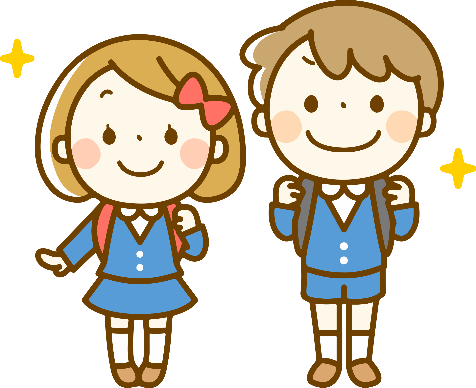 1 par de zapatos de tenis para dejar en la escuela1 caja grande de Kleenex 1 paquete de toallitas CloroxSEXTO GRADO1 mochila1 par de zapatos de tenis para dejar en la escuela1 caja grande de Kleenex 1 paquete de toallitas Clorox